JADWAL UJIAN SEMINAR PROPOSAL BULAN OKTOBER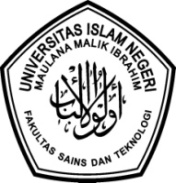 SEMESTER GANJIL T.A 2021/ 2022PROGRAM STUDI BIOLOGI – FAKULTAS SAINS DAN TEKNOLOGI UIN MAULANA MALIK IBRAHIM MALANGMengetahui,Kaprodi BiologiDr. Evika Sandi Savitri, MPNONama Mhs.NIMJUDULKETUA PENGUJIANGGOTA PENGUJI  IANGGOTA PENGUJI  IIANGGOTA PENGUJI  IIIWAKTU dan TEMPAT1Maulana Dian Bahtiara17620077Efektivitas Ekstrak Daun dan Ekstrak Buah Bintaro (Cerbera odollam Gaertn.) Terhadap Mortalitas Larva Helicoverpa armigera HubnerDr. Dwi Suheriyanto, M.Si.Didik Wahyudi, M.Si.Azizatur Rahmah, M.SCDr. M. Mukhlis Fahruddin, M.S.I.2Muhammad Naufal Burhanuddin17620016Pengaruh H2SO4 dan Lama Waktu Perendaman Terhadap Pematahan Dormansi dan Viabilitas Biji Kurma (Phoenix dactylifera L.) var. AjwaSuyono, M.P.Ruri Siti Resmisari, M.Si.Kholifah Holil, M. SiDr. M. Mukhlis Fahruddin, M.S.I.3Muhammad Firly Rizki17620010Uji Efektivitas Larutan Daun Pepaya (Carica papaya) Dan Larutan Daun Sirsak (Annona muricata L.) Terhadap Mortalitas Ulat Grayak (Spodoptera litura F.).Dr. Evika Sandi Savitri, M.P.Muhammad Asmuni Hasyim, M.Si.Dr. Kiptiyah, M.SiDr. M. Mukhlis Fahruddin, M.S.I.4Farah Dhuha Ar Raihani16620104Perbandingan Flavonoid Total Dan Aktivitas Antioksidan Ekstrak Daun Bidara (Ziziphus mauritiana Lamk.) Asal Cianjur Dan Sumenep Dengan Metode 2,2-Difenil-1 Pikril Hidrazil (DPPH)Dr. Eko Budi Minarno, M.Pd.Azizatur Rahmah, M.Sc.Muhammad Asmuni Hasyim, M.SiOky Bagas Prasetyo, M.Pd. I